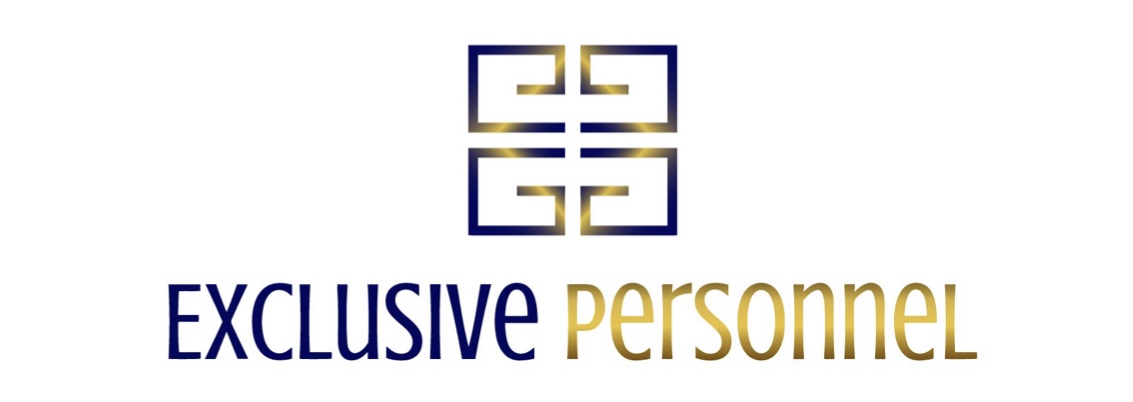 “Staffing Apartments Exclusively”DIRECT DEPOSIT AUTHORIZATION FORMEmployee ID Number: __________________________________________Employee’s Social Security: ______________________________________Bank Name: __________________________________________________Bank Address: ________________________________________________City: ____________________ State: _____________ Zip: _____________Phone Number: _______________________________________________Account Number:______________________________________________Routing Number:______________________________________________Checkings     OR 	SavingsThis is an authorization to the bank to deposit the full amount of my paycheck directly into the account number in the named bank.Name: _______________________________________________________Signature: ________________________________ Date:_______________2080 N State Hwy 360Office: (972)606-8700 Fax: (972)606-8704Email: Edgar@exclusivepersonnel.net